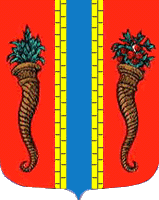 Администрация муниципального образованияНоволадожское городское поселениеВолховского муниципального района Ленинградской областиПОСТАНОВЛЕНИЕ« 13 »  июля  2016 года                                                                                 №448О  передаче  МКУ  «Городская служба»  в оперативное управление движимого муниципального имущества В соответствии со ст.ст. 296,299 ГК РФ и Положением о порядке управления и распоряжения муниципальным имуществом муниципального образования Новоладожское    городское   поселение    Волховского   муниципального   района Ленинградской области,    утвержденное решением Совета депутатов  МО Новоладожское городское поселение от 23.09.2011г. № 58, администрация Новоладожского городского поселения          п о с т а н о в л я е т:Главному бухгалтеру администрации Новоладожского городского поселения Сысоевой  И.Н. исключить из казны МО Новоладожское городское поселение следующее муниципальное имущество:Начальнику   отдела  по   управлению  муниципальным    имуществом   Ерошковой Н.Ю. закрепить вышеуказанное движимое муниципальное имущество на праве оперативного управления за Муниципальным казенным учреждением «Городская служба», зарегистрированным Межрайонной Инспекцией Федеральной налоговой службы № 5 по Ленинградской области за основным государственным регистрационным номером 1104702000677, свидетельство серии 47 № 002738779 от 01.06.2012г., свидетельство о внесении записи в ЕГРЮЛ о государственной регистрации изменений, вносимых в учредительные документы юридического лица за государственным регистрационным номером 2134702004402 от 23.05.2013г., бланк серия 47 № 003151796 по адресу: 187450, Ленинградская область, Волховский район, город Новая Ладога, пр. Карла Маркса, д.21.Постановление вступает в силу с момента принятия.Контроль исполнения постановления оставляю за собой. Глава администрации                                                                                 О.С. БарановаЕрошкова Н.Ю.   31-133№п/пНаименованиеКоличество (шт.)Сумма (руб.)Дата приобретенияКонтрагент1Диван «Вайзик»116 210,0030.05.2016ООО «АВС-Ладога»